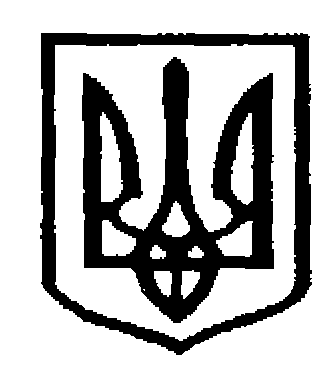 У К Р А Ї Н АЧернівецька міська радаУ П Р А В Л I Н Н Я   О С В I Т Ивул. Героїв Майдану, 176, м.Чернівці, 58029 тел./факс (0372) 3-30-87,  E-mail: osvitacv@gmail.com. Код ЄДРПОУ №02147345ЗАЯВКАна участь у обласній  виставці-конкурсі«Галерея мистецтв» серед загальноосвітніх, позашкільних,професійно-технічних навчальних закладів областікоманди м. ЧернівціНачальник управління освітиЧернівецької міської ради                                                                                            С.В.МартинюкВиконавець:Білоус С.В. – методист ММЦ(066)5899493№з/пНазва роботиРозділІніціали автораВікНазва гуртка, навчального закладу(район, місто)Прізвище, ім’я та по батькові керівника123456«Золота осінь»Художня вишивкаОмельченко Владислава15 р.Ліцей№4Коцур Т.О.«Букет лілії»Художня вишивкаЛитвин Катерина14 рВСЛІЧаховська А.М.«Пасхальний рушник»Художня вишивкаСтецюк Діана14 р.СЗОШ№6Негрич Н.І.Ікона «Святий Миколай»Художня вишивкаВолошенюк Валерія15 р.ЗОШ№14Голомисова Н.І.Картина «Оберіг України»Художня вишивкаСабада Богдана14 р.ЗОШ№28Ключка Г.В.Образи Божі, Декоративний рушничокХудожня вишивкаПопадюк Ірина13 р.ЗОШ№31Дмитрюк Г.М.Пасхальний рушникХудожня вишивкаКердей Аліна14 р.ЗОШ№38Бузинська І.О.«Україночка», «Балерина», «Модниця»ЛялькиКожокару Юліана14 р.ЗОШ№10ЧагорянуХ.В.«Тільда»ЛялькиКінащук  ІннаКінащук Олександра11 р.14 р.ЗОШ№24Гормах Л.Є.Ляльки-мотанки (3 шт.)ЛялькиМаксимюк Михайло13 р.ЗОШ №4Доманська Ф.Ф.«Великодня хатинка»ПисанкарствоТікан  Юлія16 р.ЗОШ№16Микитюк Н.М.Кошик з писанкамиПисанкарство7 клас12 р.ЗОШ№40Верега О.Д.Серветки (3 штуки)Художнє плетіння гачком та спицямиЧікал Юліанна.14 р.Гім.№1Веремчук О.Р.Янгол (в’язана лялька)Художнє плетіння гачком та спицямиЩепанська Софія12 р.ЗОШ№5Романюк Л.М.Плаття дитяче, КофтаХудожнє плетіння гачком та спицямиРоманюк Ульяна13 р.ЗОШ№8Ілащук С.М.Карнавальна маска «Інтрига»Художнє плетіння гачком та спицямиКурилюк Ольга12 р.ЗОШ№27Бікбаєва Л.Ф.Подарункові листівки -  2 шт.ЛистівкиПентелюк Віталіна12 р.НВК «Берегиня»Харитон М.В.Гердан«Буковинський розмай»БісероплетінняЗубчук Юлія15 р.Гім.№3Архілюк Л.І.Пасхальне деревоБісероплетінняДудкевич Христина12 р.ЗОШ№3Дорош П.А.ГерданБісероплетінняБілобрицька Єлізавета15 р.СЗОШ№22Стоян Т.С.ПрикрасаБісероплетінняСорочан К.12 р.НВК «Любисток»Бризицька Є. І.Вінок «Великодній»ДекорЛис Софія13 р.Гімн.№2Марчук Л.УВеснаДекорФрунзе Ангеліна13 р.Гімн.№5Головачук О.Й.Доля зустрічається зі щастям, Зустріч весниДекорКузик Наталія14 р.ЗОШ№1Шевчук Л.В.Зосько О.А«Горобина»ДекорСеменюк Єлизавета12 р.ЗОШ№25Семенюк К.В.«Заэць», «Вчений заэць»ДекорПерцова Анна15 р.ЗОШ№30Михайлюк О.М«А диво-лелеки - життя оберіг»АплікаціяФірсова Марія9 р.ЗОШ№37Єленюк-Василіца Н.К.Спідничка і жилетШиті виробиБаранова Анна13 р.Гімн.№7Ковцун К.І.Персональна виставкаПродан Юлія16 р.ЗОШ№11Труфин Н.М.Персональна виставкаМарчук Дмитро13 р.ЗОШ№19Піць І.М.Персональна виставкаВінтонник Ольга13 р.ЗОШ№40Верега О.Д.Персональна виставкаПалагнюк Юлія15 р.НВК «Любисток»Гулей О.В.